Name_____________________________________ Date___________ Period_____________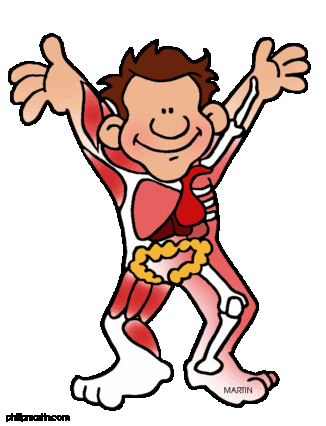 Body System InteractionsPurpose: To investigate various human body systems and explain how they interact with each other to maintain homeostasisTask: Construct a full body diagram of two of the following body systems and explain how they interact with each otherBody systems _______________________________ and _______________________________Construct a rough outline of a human form on a piece of poster paper.  Draw in the major organs and parts of the two systems you have been given.  Label everything!!Be sure to include the following information on your posterList all the major organs in each of your systems.Write a working definition of homeostasis.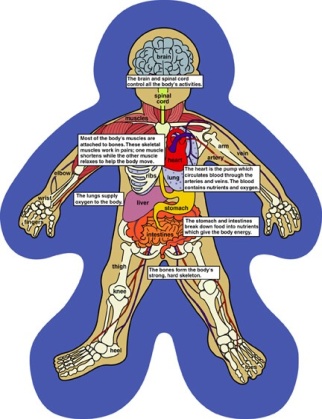 In paragraph form, briefly describe the function of each of your body systems.In a brief paragraph explain in detail how the two systems interact to maintain homeostasis within the body.  (Example: “When  Sally runs a marathon in the Texas heat, her skeletal and respiratory system work together by ………”) Include in the paragraph what would happen if something went wrong and the body systems no longer interacted together properly.  Be prepared to present you project and explain your systems interaction to the classSystemOrganFunctionRespiratoryLungs, nasal passages, bronchi, pharynx, trachea, diaphragm, bronchial tubesIntake of oxygen and removal of carbon dioxide from the bodyNervousSpinal cord, brain, nerves, skin, eyes, ears, tongue, noseControls body activities and reaction to stimuliDigestiveStomach liver, teeth, tongue, pancreas, intestine, esophagusBreak down food and absorption used for energyExcretoryKidneys, bladder ureters, skinControls water and salt balanceEndocrinePituitary gland, adrenal gland, t thyroid gland, gonadsProduction of hormones and body regulationsSkeletal and muscularBones, musclesProtection and movementCirculatoryBlood vessels, heart, lymphTransport of nutrients, metabolic waste, water, salts, and disease fighting cellsIntegumentaryskinProtection from injury and bacteria, maintenance of tissue moisture, holds receptors for stimuli response, body heat regulation